Version 10.4, 02/2024ΠΑΡΑΡΤΗΜΑ ΙΠΕΡΙΛΗΨΗ ΤΩΝ ΧΑΡΑΚΤΗΡΙΣΤΙΚΩΝ ΤΟΥ ΠΡΟΪΟΝΤΟΣ<Το φάρμακο αυτό τελεί υπό συμπληρωματική παρακολούθηση. Αυτό θα επιτρέψει το γρήγορο προσδιορισμό νέων πληροφοριών ασφάλειας. Ζητείται από τους επαγγελματίες υγείας να αναφέρουν οποιεσδήποτε πιθανολογούμενες ανεπιθύμητες ενέργειες. Βλ. παράγραφο 4.8 για τον τρόπο αναφοράς ανεπιθύμητων ενεργειών.> [Για φαρμακευτικά προϊόντα που τελούν υπό συμπληρωματική παρακολούθηση ΜΟΝΟ]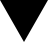 1.	ΟΝΟΜΑΣΙΑ ΤΟΥ ΦΑΡΜΑΚΕΥΤΙΚΟΥ ΠΡΟΪΟΝΤΟΣ{(Επινοηθείσα) ονομασία περιεκτικότητα φαρμακοτεχνική μορφή}2.	ΠΟΙΟΤΙΚΗ ΚΑΙ ΠΟΣΟΤΙΚΗ ΣΥΝΘΕΣΗ<2.1	Γενική περιγραφή> [Για προϊόντα προηγμένης θεραπείας μόνο]<2.2	Ποιοτική και ποσοτική σύνθεση> [Για προϊόντα προηγμένης θεραπείας μόνο]<Έκδοχο(α) με γνωστή δράση:><Για τον πλήρη κατάλογο των εκδόχων, βλ. παράγραφο 6.1.>3.	ΦΑΡΜΑΚΟΤΕΧΝΙΚΗ ΜΟΡΦΗ<Η εγκοπή χρησιμεύει μόνο για να διευκολύνει τη θραύση του δισκίου και την κατάποσή του και όχι για τον διαχωρισμό σε ίσες δόσεις.><Η εγκοπή δεν χρησιμεύει για τη θραύση του δισκίου.><Το δισκίο μπορεί να διαχωριστεί σε δύο ίσες δόσεις.> 4.	ΚΛΙΝΙΚΕΣ ΠΛΗΡΟΦΟΡΙΕΣ4.1	Θεραπευτικές ενδείξεις<Αυτό το φαρμακευτικό προϊόν χρησιμοποιείται μόνο για διαγνωστικούς σκοπούς.>Το {ονομασία προϊόντος} ενδείκνυται για χρήση σε <ενήλικες> <νεογνά> <βρέφη> <παιδιά> <εφήβους> ηλικίας {χ έως ψ} <ετών> <μηνών>.>4.2	Δοσολογία και τρόπος χορήγησηςΔοσολογίαΠαιδιατρικός πληθυσμός<Η <ασφάλεια> <και> <η αποτελεσματικότητα> του {ονομασία προϊόντος} σε παιδιά ηλικίας {χ έως ψ} <μηνών> <ετών> [ή οποιεσδήποτε άλλες σχετικές υποκατηγορίες, π.χ. σωματικό βάρος, εφηβική ηλικία, φύλο] δεν <έχει> <έχουν> ακόμα τεκμηριωθεί.><Δεν υπάρχουν διαθέσιμα δεδομένα.><Τα παρόντα διαθέσιμα δεδομένα περιγράφονται στην παράγραφο <4.8> <5.1> <5.2>, αλλά δεν μπορεί να γίνει σύσταση για τη δοσολογία.><Το {ονομασία προϊόντος} δεν πρέπει να χρησιμοποιείται σε παιδιά ηλικίας {χ έως ψ} <ετών> <μηνών> [ή οποιεσδήποτε άλλες σχετικές υποκατηγορίες, π.χ. σωματικό βάρος, εφηβική ηλικία, φύλο] για λόγους  <ασφάλειας> <αποτελεσματικότητας>.<Δεν υπάρχει σχετική χρήση του {ονομασία προϊόντος} <στον παιδιατρικό πληθυσμό> <σε παιδιά ηλικίας {χ έως ψ}> <ετών> <μηνών> [ή οποιεσδήποτε άλλες σχετικές υποκατηγορίες, π.χ. σωματικό βάρος, εφηβική ηλικία, φύλο] <για την ένδειξη…>.><Το {ονομασία προϊόντος} αντενδείκνυται σε παιδιά ηλικίας {χ έως ψ} <ετών> <μηνών> [ή οποιεσδήποτε άλλες σχετικές υποκατηγορίες, π.χ. σωματικό βάρος, εφηβική ηλικία, φύλο] <για την ένδειξη…> (βλ. παράγραφο 4.3).>Τρόπος χορήγησης<Προφυλάξεις που πρέπει να ληφθούν πριν από τον χειρισμό ή τη χορήγηση του φαρμακευτικού προϊόντος><Για οδηγίες σχετικά με την <ανασύσταση> <αραίωση> του φαρμακευτικού προϊόντος πριν από τη χορήγηση, βλ. παράγραφο <6.6> <και> <12>.>4.3	Αντενδείξεις<Υπερευαισθησία στη(στις) δραστική(ές) ουσία(ες) ή σε κάποιο από τα έκδοχα που αναφέρονται στην παράγραφο 6.1 <ή {ονομασία των καταλοίπων}>.>4.4	Ειδικές προειδοποιήσεις και προφυλάξεις κατά τη χρήση<ΙχνηλασιμότηταΠροκειμένου να βελτιωθεί η ιχνηλασιμότητα των βιολογικών φαρμακευτικών προϊόντων, το όνομα και ο αριθμός παρτίδας του χορηγούμενου φαρμάκου πρέπει να καταγράφεται με σαφήνεια.><Παιδιατρικός πληθυσμός>4.5	Αλληλεπιδράσεις με άλλα φαρμακευτικά προϊόντα και άλλες μορφές αλληλεπίδρασης<Δεν έχουν πραγματοποιηθεί μελέτες αλληλεπιδράσεων.><Παιδιατρικός πληθυσμός><Μελέτες αλληλεπιδράσεων έχουν πραγματοποιηθεί μόνο σε ενήλικες.>4.6	Γονιμότητα, κύηση και γαλουχία<Κύηση><Θηλασμός><Γονιμότητα>4.7	Επιδράσεις στην ικανότητα οδήγησης και χειρισμού μηχανημάτων<Το {(επινοηθείσα) ονομασία} <δεν έχει καμία ή έχει ασήμαντη επίδραση> <έχει μικρή επίδραση> <έχει μέτρια επίδραση> <έχει σημαντική επίδραση> στην ικανότητα οδήγησης και χειρισμού μηχανημάτων.><Δεν εφαρμόζεται.>4.8	Ανεπιθύμητες ενέργειες<Παιδιατρικός πληθυσμός>Αναφορά πιθανολογούμενων ανεπιθύμητων ενεργειώνΗ αναφορά πιθανολογούμενων ανεπιθύμητων ενεργειών μετά από τη χορήγηση άδειας κυκλοφορίας του φαρμακευτικού προϊόντος είναι σημαντική. Επιτρέπει τη συνεχή παρακολούθηση της σχέσης οφέλους-κινδύνου του φαρμακευτικού προϊόντος. Ζητείται από τους επαγγελματίες υγείας να αναφέρουν οποιεσδήποτε πιθανολογούμενες ανεπιθύμητες ενέργειες μέσω του εθνικού συστήματος αναφοράς που αναγράφεται στο Παράρτημα V*. [*For the printed material, please refer to the guidance of the annotated QRD template.]4.9	Υπερδοσολογία<Παιδιατρικός πληθυσμός>5.	ΦΑΡΜΑΚΟΛΟΓΙΚΕΣ ΙΔΙΟΤΗΤΕΣ5.1 	Φαρμακοδυναμικές ιδιότητεςΦαρμακοθεραπευτική κατηγορία: {κατηγορία}, κωδικός ATC: ≤{κωδικός}≥ <δεν έχει ακόμα ορισθεί><Το {(επινοηθείσα) ονομασία} είναι βιο-ομοειδές φαρμακευτικό προϊόν. Λεπτομερείς πληροφορίες είναι διαθέσιμες στον δικτυακό τόπο του Ευρωπαϊκού Οργανισμού Φαρμάκων: https://www.ema.europa.eu.><Μηχανισμός δράσης><Φαρμακοδυναμικές επιδράσεις><Κλινική αποτελεσματικότητα και ασφάλεια><Παιδιατρικός πληθυσμός><Ο Ευρωπαϊκός Οργανισμός Φαρμάκων έχει δώσει απαλλαγή από την υποχρέωση υποβολής των αποτελεσμάτων των μελετών με το <{επινοηθείσα ονομασία προϊόντος}> [ή για τα γενόσημα: <το φαρμακευτικό προϊόν αναφοράς που περιέχει {ονομασία δραστικής(ών) ουσίας(ών)}>] σε όλες τις υποκατηγορίες του παιδιατρικού πληθυσμού στην {όρος σύμφωνα με την απόφαση βάσει του Προγράμματος Παιδιατρικής Έρευνας (ΠΠΕ), για την εγκεκριμένη ένδειξη} (βλέπε παράγραφο 4.2 για πληροφορίες σχετικά με την παιδιατρική χρήση).><Ο Ευρωπαϊκός Οργανισμός Φαρμάκων έχει δώσει αναβολή από την υποχρέωση υποβολής των αποτελεσμάτων των μελετών με το <{επινοηθείσα ονομασία προϊόντος}> [ή για τα γενόσημα: <το φαρμακευτικό προϊόν αναφοράς που περιέχει {ονομασία δραστικής(ών) ουσίας(ών)}>] σε μία ή περισσότερες υποκατηγορίες του παιδιατρικού πληθυσμού στην {όρος σύμφωνα με την απόφαση βάσει του Προγράμματος Παιδιατρικής Έρευνας (ΠΠΕ), για την εγκεκριμένη ένδειξη} (βλέπε παράγραφο 4.2 για πληροφορίες σχετικά με την παιδιατρική χρήση).><Αυτό το φαρμακευτικό προϊόν έχει εγκριθεί με τη διαδικασία που αποκαλείται «έγκριση υπό όρους».Αυτό σημαίνει ότι αναμένονται περισσότερες αποδείξεις σχετικά με το φαρμακευτικό προϊόν.Ο Ευρωπαϊκός Οργανισμός Φαρμάκων θα αξιολογεί τουλάχιστον ετησίως τις νέες πληροφορίες για το παρόν φαρμακευτικό προϊόν και η παρούσα Περίληψη των Χαρακτηριστικών του Προϊόντος θα επικαιροποιείται αναλόγως.><Αυτό το φαρμακευτικό προϊόν έχει εγκριθεί με τη διαδικασία των «εξαιρετικών περιστάσεων».Αυτό σημαίνει ότι <λόγω της σπανιότητας της ασθένειας> <για επιστημονικούς λόγους> <για λόγους δεοντολογίας> δεν έχει καταστεί δυνατόν να ληφθεί πλήρης πληροφόρηση για το φαρμακευτικό προϊόν.Ο Ευρωπαϊκός Οργανισμός Φαρμάκων θα αξιολογεί ετησίως κάθε νέα πληροφορία που θα είναι διαθέσιμη και η παρούσα Περίληψη των Χαρακτηριστικών του Προϊόντος θα επικαιροποιείται αναλόγως.><Το φαρμακευτικό προϊόν αναφοράς που περιέχει {δραστική ουσία} έχει εγκριθεί με τη διαδικασία των «εξαιρετικών περιστάσεων». Αυτό σημαίνει ότι <λόγω της σπανιότητας της ασθένειας><για επιστημονικούς λόγους><για λόγους δεοντολογίας> δεν έχει καταστεί δυνατόν να ληφθεί πλήρης πληροφόρηση για το φαρμακευτικό προϊόν αναφοράς. Ο Ευρωπαϊκός Οργανισμός Φαρμάκων θα αξιολογεί ετησίως κάθε νέα πληροφορία που θα είναι διαθέσιμη και η παρούσα Περίληψη των Χαρακτηριστικών του Προϊόντος θα επικαιροποιείται αναλόγως με την Περίληψη Χαρακτηριστικών του Προϊόντος του φαρμακευτικού προϊόντος αναφοράς.>5.2	Φαρμακοκινητικές ιδιότητες<Απορρόφηση><Κατανομή><Βιομετασχηματισμός><Αποβολή><Γραμμικότητα/μη γραμμικότητα><Φαρμακοκινητικές/φαρμακοδυναμικές σχέσεις>5.3	Προκλινικά δεδομένα για την ασφάλεια<Τα μη κλινικά δεδομένα δεν αποκαλύπτουν ιδιαίτερο κίνδυνο για τον άνθρωπο με βάση τις συμβατικές μελέτες φαρμακολογικής ασφάλειας, τοξικότητας επαναλαμβανόμενων δόσεων, γονοτοξικότητας, ενδεχόμενης καρκινογόνου δράσης, τοξικότητας στην αναπαραγωγική ικανότητα και ανάπτυξη.><Επιπτώσεις σε μη κλινικές μελέτες παρατηρήθηκαν μόνο σε έκθεση στο φάρμακο που θεωρήθηκε ότι ήταν αρκετά πάνω από το ανώτατο όριο έκθεσης του ανθρώπου, παρουσιάζοντας μικρή σχέση με την κλινική χρήση.><Οι ανεπιθύμητες ενέργειες που δεν παρατηρήθηκαν στις κλινικές μελέτες, αλλά παρατηρήθηκαν σε ζώα σε επίπεδα έκθεσης παρόμοια με τα κλινικά επίπεδα έκθεσης και με ενδεχόμενη σχέση με την κλινική χρήση, ήταν οι ακόλουθες:><Αξιολόγηση περιβαλλοντικού κινδύνου>6.	ΦΑΡΜΑΚΕΥΤΙΚΕΣ ΠΛΗΡΟΦΟΡΙΕΣ6.1	Κατάλογος εκδόχων<Ουδέν.>6.2	Ασυμβατότητες<Δεν εφαρμόζεται.><Ελλείψει μελετών σχετικά με τη συμβατότητα, το παρόν φαρμακευτικό προϊόν δεν πρέπει να αναμειγνύεται με άλλα φαρμακευτικά προϊόντα.><Αυτό το φαρμακευτικό προϊόν δεν πρέπει να αναμειγνύεται με άλλα φαρμακευτικά προϊόντα εκτός αυτών που αναφέρονται στην παράγραφο <6.6> <και> <12>.>6.3	Διάρκεια ζωής<...> <6 μήνες> <...> <1 χρόνος> <18 μήνες> <2 χρόνια> <30 μήνες> <3 χρόνια> <...>6.4	Ιδιαίτερες προφυλάξεις κατά τη φύλαξη του προϊόντος<Για τις συνθήκες διατήρησης μετά την(το) <ανασύσταση> <αραίωση> <πρώτο άνοιγμα> του φαρμακευτικού προϊόντος, βλ. παράγραφο 6.3.>6.5	Φύση και συστατικά του περιέκτη <και ειδικός εξοπλισμός για τη χρήση, τη χορήγηση ή την εμφύτευση><Μπορεί να μην κυκλοφορούν όλες οι συσκευασίες.>6.6	Ιδιαίτερες προφυλάξεις απόρριψης <και άλλος χειρισμός><Χρήση στον παιδιατρικό πληθυσμό.><Καμία ειδική υποχρέωση <για απόρριψη>.><Κάθε αχρησιμοποίητο φαρμακευτικό προϊόν ή υπόλειμμα πρέπει να απορρίπτεται σύμφωνα με τις κατά τόπους ισχύουσες σχετικές διατάξεις.>7.	ΚΑΤΟΧΟΣ ΤΗΣ ΑΔΕΙΑΣ ΚΥΚΛΟΦΟΡΙΑΣ{Όνομα και διεύθυνση}<{Τηλέφωνο}><{Φαξ}><{Ε-mail}>8.	ΑΡΙΘΜΟΣ(ΟΙ) ΑΔΕΙΑΣ ΚΥΚΛΟΦΟΡΙΑΣ9.	ΗΜΕΡΟΜΗΝΙΑ ΠΡΩΤΗΣ ΕΓΚΡΙΣΗΣ/ΑΝΑΝΕΩΣΗΣ ΤΗΣ ΑΔΕΙΑΣ<Ημερομηνία πρώτης έγκρισης: {ΗΗ μήνας ΕΕΕΕ}><Ημερομηνία τελευταίας ανανέωσης: {ΗΗ μήνας ΕΕΕΕ}>10.	ΗΜΕΡΟΜΗΝΙΑ ΑΝΑΘΕΩΡΗΣΗΣ ΤΟΥ ΚΕΙΜΕΝΟΥ<ΜΜ/ΕΕΕΕ><ΗΗ/ΜΜ/ΕΕΕΕ><{ΗΗ μήνας ΕΕΕΕ}><11.	ΔΟΣΙΜΕΤΡΙΑ><12.	ΟΔΗΓΙΕΣ ΠΑΡΑΣΚΕΥΗΣ ΡΑΔΙΟΦΑΡΜΑΚΩΝ><Κάθε αχρησιμοποίητο φαρμακευτικό προϊόν ή υπόλειμμα πρέπει να απορρίπτεται σύμφωνα με τις κατά τόπους ισχύουσες σχετικές διατάξεις.>Λεπτομερείς πληροφορίες για το παρόν φαρμακευτικό προϊόν είναι διαθέσιμες στον δικτυακό τόπο του Ευρωπαϊκού Οργανισμού Φαρμάκων: https://www.ema.europa.eu. <και στον διαδικτυακό τόπο του {ονομασία του Εθνικού Οργανισμού του Κράτους Μέλους (σύνδεσμος)}>.ΠΑΡΑΡΤΗΜΑ ΙΙΑ.	<ΠΑΡΑΣΚΕΥΑΣΤΗΣ(ΕΣ) ΤΗΣ (ΤΩΝ) ΒΙΟΛΟΓΙΚΩΣ ΔΡΑΣΤΙΚΗΣ(ΩΝ) ΟΥΣΙΑΣ(ΩΝ) ΚΑΙ> ΠΑΡΑΣΚΕΥΑΣΤΗΣ(ΕΣ) ΥΠΕΥΘΥΝΟΣ(ΟΙ) ΓΙΑ ΤΗΝ ΑΠΟΔΕΣΜΕΥΣΗ ΤΩΝ ΠΑΡΤΙΔΩΝΒ.	ΟΡΟΙ Ή ΠΕΡΙΟΡΙΣΜΟΙ ΣΧΕΤΙΚΑ ΜΕ ΤΗ ΔΙΑΘΕΣΗ ΚΑΙ ΤΗ ΧΡΗΣΗ Γ.	ΑΛΛΟΙ ΟΡΟΙ ΚΑΙ ΑΠΑΙΤΗΣΕΙΣ ΤΗΣ ΑΔΕΙΑΣ ΚΥΚΛΟΦΟΡΙΑΣΔ.	ΟΡΟΙ Ή ΠΕΡΙΟΡΙΣΜΟΙ ΣΧΕΤΙΚΑ ΜΕ ΤΗΝ ΑΣΦΑΛΗ ΚΑΙ ΑΠΟΤΕΛΕΣΜΑΤΙΚΗ ΧΡΗΣΗ ΤΟΥ ΦΑΡΜΑΚΕΥΤΙΚΟΥ ΠΡΟΪΟΝΤΟΣ<Ε.	ΕΙΔΙΚΗ ΥΠΟΧΡΕΩΣΗ ΟΛΟΚΛΗΡΩΣΗΣ ΜΕΤΕΓΚΡΙΤΙΚΩΝ ΜΕΤΡΩΝ ΓΙΑ <ΤΗΝ ΑΔΕΙΑ ΚΥΚΛΟΦΟΡΙΑΣ ΜΕ ΕΓΚΡΙΣΗ ΥΠΟ ΟΡΟΥΣ> <ΤΗΝ ΑΔΕΙΑ ΚΥΚΛΟΦΟΡΙΑΣ ΥΠΟ ΕΞΑΙΡΕΤΙΚΕΣ ΠΕΡΙΣΤΑΣΕΙΣ>>Α.	< ΠΑΡΑΣΚΕΥΑΣΤΗΣ(ΕΣ) ΤΗΣ(ΤΩΝ) ΒΙΟΛΟΓΙΚΩΣ ΔΡΑΣΤΙΚΗΣ(ΩΝ) ΟΥΣΙΑΣ(ΩΝ) ΚΑΙ> ΠΑΡΑΣΚΕΥΑΣΤΗΣ(ΕΣ) ΥΠΕΥΘΥΝΟΣ(ΟΙ) ΓΙΑ ΤΗΝ ΑΠΟΔΕΣΜΕΥΣΗ ΤΩΝ ΠΑΡΤΙΔΩΝ<Όνομα και διεύθυνση του(των) παρασκευαστή(ών) της(των) βιολογικώς δραστικής(ών) ουσίας(ών){Όνομα και διεύθυνση}>Όνομα και διεύθυνση του(των) παρασκευαστή(ών) που είναι υπεύθυνος(οι) για την αποδέσμευση των παρτίδων{Όνομα και διεύθυνση}<Στο έντυπο φύλλο οδηγιών χρήσης του φαρμακευτικού προϊόντος πρέπει να αναγράφεται το όνομα και η διεύθυνση του παρασκευαστή που είναι υπεύθυνος για την αποδέσμευση της σχετικής παρτίδας.>Β.	ΟΡΟΙ Ή ΠΕΡΙΟΡΙΣΜΟΙ ΣΧΕΤΙΚΑ ΜΕ ΤΗ ΔΙΑΘΕΣΗ ΚΑΙ ΤΗ ΧΡΗΣΗ <Φαρμακευτικό προϊόν για το οποίο απαιτείται ιατρική συνταγή.><Φαρμακευτικό προϊόν για το οποίο δεν απαιτείται ιατρική συνταγή.><Φαρμακευτικό προϊόν για το οποίο απαιτείται ειδική ιατρική συνταγή.><Φαρμακευτικό προϊόν για το οποίο απαιτείται περιορισμένη ιατρική συνταγή (βλ. παράρτημα Ι: Περίληψη των Χαρακτηριστικών του Προϊόντος, παράγραφος 4.2).><Φαρμακευτικό προϊόν για το οποίο απαιτείται ειδική και περιορισμένη ιατρική συνταγή (βλ. παράρτημα Ι: Περίληψη των Χαρακτηριστικών του Προϊόντος, παράγραφος 4.2).><Επίσημη αποδέσμευση παρτίδωνΣύμφωνα με το άρθρο 114 της οδηγίας 2001/83/EΚ, η επίσημη αποδέσμευση των παρτίδων πραγματοποιείται από κρατικό εργαστήριο ή από εργαστήριο που έχει ορισθεί για τον σκοπό αυτό.>Γ. 	ΑΛΛΟΙ ΟΡΟΙ ΚΑΙ ΑΠΑΙΤΗΣΕΙΣ ΤΗΣ ΑΔΕΙΑΣ ΚΥΚΛΟΦΟΡΙΑΣΕκθέσεις περιοδικής παρακολούθησης της ασφάλειας (PSURs)< Οι απαιτήσεις για την υποβολή των PSURs για το εν λόγω φαρμακευτικό προϊόν ορίζονται στο άρθρο 9 του κανονισμού (ΕΚ) αριθ. 507/2006 και κατά συνέπεια ο κάτοχος άδειας κυκλοφορίας (ΚΑΚ) θα υποβάλλει τις PSURs κάθε 6 μήνες.>< Οι απαιτήσεις για την υποβολή των PSURs για το εν λόγω φαρμακευτικό προϊόν ορίζονται στον κατάλογο με τις ημερομηνίες αναφοράς της Ένωσης (κατάλογος EURD) που παρατίθεται στην παράγραφο 7, του άρθρου 107γ, της οδηγίας 2001/83/ΕΚ και κάθε επακόλουθης επικαιροποίησης όπως δημοσιεύεται στην ευρωπαϊκή δικτυακή πύλη για τα φάρμακα.>< Ο Κάτοχος Άδειας Κυκλοφορίας (ΚΑΚ) θα υποβάλλει την πρώτη PSUR για το προϊόν μέσα σε 6 μήνες από την έγκριση.Δ.	ΟΡΟΙ Ή ΠΕΡΙΟΡΙΣΜΟΙ ΣΧΕΤΙΚΑ ΜΕ ΤΗΝ ΑΣΦΑΛΗ ΚΑΙ ΑΠΟΤΕΛΕΣΜΑΤΙΚΗ ΧΡΗΣΗ ΤΟΥ ΦΑΡΜΑΚΕΥΤΙΚΟΥ ΠΡΟΪΟΝΤΟΣΣχέδιο διαχείρισης κινδύνου (ΣΔΚ)Ο Κάτοχος Άδειας Κυκλοφορίας (ΚΑΚ) θα διεξαγάγει τις απαιτούμενες δραστηριότητες και παρεμβάσεις φαρμακοεπαγρύπνησης όπως παρουσιάζονται στο συμφωνηθέν ΣΔΚ που παρουσιάζεται στην ενότητα 1.8.2 της άδειας κυκλοφορίας και οποιεσδήποτε επακόλουθες εγκεκριμένες αναθεωρήσεις του ΣΔΚ.Ένα επικαιροποιημένο ΣΔΚ θα πρέπει να κατατεθεί:Μετά από αίτημα του Ευρωπαϊκού Οργανισμού Φαρμάκων,Οποτεδήποτε τροποποιείται το σύστημα διαχείρισης κινδύνου, ειδικά ως αποτέλεσμα λήψης νέων πληροφοριών που μπορούν να επιφέρουν σημαντική αλλαγή στη σχέση οφέλους-κινδύνου ή ως αποτέλεσμα της επίτευξης ενός σημαντικού οροσήμου (φαρμακοεπαγρύπνηση ή ελαχιστοποίηση κινδύνου).Επικαιροποιημένο ΣΔΚ θα πρέπει να κατατεθεί μέχρι {CHMP συμφωνημένη προθεσμία}.><Επιπρόσθετα μέτρα ελαχιστοποίησης κινδύνου> <Υποχρέωση λήψης μετεγκριτικών μέτρων Ο ΚΑΚ θα ολοκληρώσει εντός του δηλωμένου χρονικού πλαισίου, τα παρακάτω μέτρα:<Ε.	ΕΙΔΙΚΗ ΥΠΟΧΡΕΩΣΗ ΟΛΟΚΛΗΡΩΣΗΣ ΜΕΤΕΓΚΡΙΤΙΚΩΝ ΜΕΤΡΩΝ ΓΙΑ <ΤΗΝ ΑΔΕΙΑ ΚΥΚΛΟΦΟΡΙΑΣ ΜΕ ΕΓΚΡΙΣΗ ΥΠΟ ΟΡΟΥΣ> <ΤΗΝ ΑΔΕΙΑ ΚΥΚΛΟΦΟΡΙΑΣ ΥΠΟ ΕΞΑΙΡΕΤΙΚΕΣ ΠΕΡΙΣΤΑΣΕΙΣ><Δεδομένου ότι αυτή είναι μια άδεια κυκλοφορίας με έγκριση υπό όρους και σύμφωνα με το άρθρο 14-α του κανονισμού (ΕΚ) αριθ. 726/2004, ο ΚΑΚ θα ολοκληρώσει, εντός του δηλωμένου χρονικού πλαισίου τα ακόλουθα μέτρα:><Δεδομένου ότι αυτή είναι μια έγκριση υπό εξαιρετικές περιστάσεις και σύμφωνα με το άρθρο 14 (8) του κανονισμού (ΕΚ) αριθ. 726/2004, ο ΚΑΚ θα λάβει, εντός του δηλωμένου χρονικού πλαισίου, τα ακόλουθα μέτρα:>ΠΑΡΑΡΤΗΜΑ ΙΙΙΕΠΙΣΗΜΑΝΣΗ ΚΑΙ ΦΥΛΛΟ ΟΔΗΓΙΩΝ ΧΡΗΣHΣΑ. ΕΠΙΣΗΜΑΝΣΗ{(Επινοηθείσα) ονομασία περιεκτικότητα φαρμακοτεχνική μορφή}{δραστική(ες) ουσία(ες)}<Το προϊόν αυτό περιέχει κύτταρα <ανθρώπινης> <ζωικής> προέλευσης.> Διαβάστε το φύλλο οδηγιών χρήσης πριν από τη χρήση.Να φυλάσσεται σε θέση, την οποία δεν βλέπουν και δεν προσεγγίζουν τα παιδιά.<Για αυτόλογη χρήση μόνο.>{Όνομα και διεύθυνση}<{Τηλέφωνο}><{Φαξ}><{Ε-mail}>EU/0/00/000/00016.	ΠΛΗΡΟΦΟΡΙΕΣ ΣΕ BRAILLE<Η αιτιολόγηση για να μην περιληφθεί η γραφή Braille είναι αποδεκτή>17.	ΜΟΝΑΔΙΚΟΣ ΑΝΑΓΝΩΡΙΣΤΙΚΟΣ ΚΩΔΙΚΟΣ – ΔΙΣΔΙΑΣΤΑΤΟΣ ΓΡΑΜΜΩΤΟΣ ΚΩΔΙΚΑΣ (2D)<Δισδιάστατος γραμμωτός κώδικας (2D) που φέρει τον περιληφθέντα μοναδικό αναγνωριστικό κωδικό.><Δεν εφαρμόζεται.>18.	ΜΟΝΑΔΙΚΟΣ ΑΝΑΓΝΩΡΙΣΤΙΚΟΣ ΚΩΔΙΚΟΣ – ΔΕΔΟΜΕΝΑ ΑΝΑΓΝΩΣΙΜΑ ΑΠΟ ΤΟΝ ΑΝΘΡΩΠΟ< PC{αριθμός} κωδικός προϊόντος]SN {αριθμός} [αριθμός σειράς]NN{αριθμός} [εθνικός αριθμός αποζημίωσης ή άλλος εθνικός αριθμός για τον προσδιορισμό του φαρμακευτικού προϊόντος]><Δεν εφαρμόζεται.>{(Επινοηθείσα) ονομασία περιεκτικότητα φαρμακοτεχνική μορφή}{δραστική(ές) ουσία(ες)}{Όνομα}5.	ΑΛΛΑ ΣΤΟΙΧΕΙΑ<Για αυτόλογη χρήση μόνο.>{(Επινοηθείσα) ονομασία περιεκτικότητα φαρμακοτεχνική μορφή}{δραστική(ές) ουσία(ες)}{Οδός χορήγησης}6.	ΑΛΛΑ ΣΤΟΙΧΕΙΑ<Για αυτόλογη χρήση μόνο.>Β. ΦΥΛΛΟ ΟΔΗΓΙΩΝ ΧΡΗΣΗΣΦύλλο οδηγιών χρήσης: Πληροφορίες για τον <ασθενή> <χρήστη>{(Επινοηθείσα) ονομασία περιεκτικότητα φαρμακοτεχνική μορφή}{δραστικό(ά) συστατικό(ά)}<Το φάρμακο αυτό τελεί υπό συμπληρωματική παρακολούθηση. Αυτό θα επιτρέψει το γρήγορο προσδιορισμό νέων πληροφοριών ασφάλειας. Μπορείτε να βοηθήσετε μέσω της αναφοράς πιθανών ανεπιθύμητων ενεργειών που ενδεχομένως παρουσιάζετε. Βλ. τέλος της παραγράφου 4 για τον τρόπο αναφοράς ανεπιθύμητων ενεργειών.> [Για φαρμακευτικά προϊόντα που τελούν υπό συμπληρωματική παρακολούθηση ΜΟΝΟ]<Διαβάστε προσεκτικά ολόκληρο το φύλλο οδηγιών χρήσης πριν αρχίσετε να <παίρνετε> <χρησιμοποιείτε> αυτό το φάρμακο, διότι περιλαμβάνει σημαντικές πληροφορίες για σας.-	Φυλάξτε αυτό το φύλλο οδηγιών χρήσης. Ίσως χρειαστεί να το διαβάσετε ξανά.-	Εάν έχετε περαιτέρω απορίες, ρωτήστε τον <γιατρό><,> <ή> <τον φαρμακοποιό> <ή τον νοσοκόμο> σας.<-	Η συνταγή για αυτό το φάρμακο χορηγήθηκε αποκλειστικά για σας. Δεν πρέπει να δώσετε το φάρμακο σε άλλους. Μπορεί να τους προκαλέσει βλάβη, ακόμα και όταν τα συμπτώματα της ασθένειας τους είναι ίδια με τα δικά σας.>-	Εάν παρατηρήσετε κάποια ανεπιθύμητη ενέργεια, ενημερώστε τον <γιατρό><,> <ή> <τον φαρμακοποιό> <ή τον νοσοκόμο> σας. Αυτό ισχύει και για κάθε πιθανή ανεπιθύμητη ενέργεια που δεν αναφέρεται στο παρόν φύλλο οδηγιών χρήσης. Βλέπε παράγραφο 4.><Διαβάστε προσεκτικά ολόκληρο το φύλλο οδηγιών χρήσης πριν αρχίσετε να <παίρνετε> <χρησιμοποιείτε> αυτό το φάρμακο, διότι περιλαμβάνει σημαντικές πληροφορίες για σας.Πρέπει πάντοτε να <παίρνετε> <χρησιμοποιείτε> αυτό το φάρμακο ακριβώς όπως περιγράφεται στο παρόν φύλλο οδηγιών χρήσης ή σύμφωνα με τις οδηγίες του <γιατρού><,> <ή> <του φαρμακοποιού> <ή του νοσοκόμου> σας.-	Φυλάξτε αυτό το φύλλο οδηγιών χρήσης. Ίσως χρειαστεί να το διαβάσετε ξανά.-	Απευθυνθείτε στον φαρμακοποιό σας εάν χρειαστείτε περισσότερες πληροφορίες ή συμβουλές.-	Εάν παρατηρήσετε κάποια ανεπιθύμητη ενέργεια, ενημερώστε τον <γιατρό><,> <ή> <τον φαρμακοποιό> <ή τον νοσοκόμο> σας. Αυτό ισχύει και για κάθε πιθανή ανεπιθύμητη ενέργεια που δεν αναφέρεται στο παρόν φύλλο οδηγιών χρήσης. Βλέπε παράγραφο 4.- 	Πρέπει να απευθυνθείτε σε γιατρό εάν δεν αισθάνεστε καλύτερα ή εάν αισθάνεστε χειρότερα <μετά από {αριθμός} ημέρες.>>Τι περιέχει το παρόν φύλλο οδηγιών:1.	Τι είναι το Χ και ποια είναι η χρήση του2.	Τι πρέπει να γνωρίζετε πριν <πάρετε> <χρησιμοποιήσετε> το Χ3.	Πώς να <πάρετε> <χρησιμοποιήσετε> το Χ4.	Πιθανές ανεπιθύμητες ενέργειες5.	Πώς να φυλάσσετε το Χ6.	Περιεχόμενα της συσκευασίας και λοιπές πληροφορίες1.	Τι είναι το Χ και ποια είναι η χρήση του<Πρέπει να απευθυνθείτε σε γιατρό εάν δεν αισθάνεστε καλύτερα ή εάν αισθάνεστε χειρότερα <μετά από {αριθμός} ημέρες>.>2.	Τι πρέπει να γνωρίζετε πριν <πάρετε> <χρησιμοποιήσετε> το ΧΜην <πάρετε> <χρησιμοποιήσετε> το Χ-	<σε περίπτωση αλλεργίας στη {δραστική(ές) ουσία(ες)} ή σε οποιοδήποτε άλλο από τα συστατικά αυτού του φαρμάκου (αναφέρονται στην παράγραφο 6).>Προειδοποιήσεις και προφυλάξειςΑπευθυνθείτε στον γιατρό <ή> <,> <τον φαρμακοποιό> <ή τον νοσοκόμο> σας πριν <πάρετε> <χρησιμοποιήσετε> το ΧΠαιδιά <και έφηβοι> Άλλα φάρμακα και ΧΕνημερώστε <τον γιατρό> <ή> <τον φαρμακοποιό> σας εάν <παίρνετε> <χρησιμοποιείτε>, έχετε πρόσφατα <πάρει> <χρησιμοποιήσει> ή μπορεί να <πάρετε> <χρησιμοποιήσετε> άλλα φάρμακα.Το Χ με <τροφή> <και> <,> <ποτό> <και> <οινοπνευματώδη>Κύηση<,> <και> θηλασμός <και γονιμότητα><Εάν είστε έγκυος ή θηλάζετε, νομίζετε ότι μπορεί να είστε έγκυος ή σχεδιάζετε να αποκτήσετε παιδί, ζητήστε τη συμβουλή <του γιατρού> <ή> <του φαρμακοποιού> σας πριν πάρετε αυτό το φάρμακο.>Οδήγηση και χειρισμός μηχανημάτων<Το Χ περιέχει {όνομα(τα) εκδόχου(ων)}>3.	Πώς να <πάρετε> <χρησιμοποιήσετε> το Χ< Πάντοτε να <παίρνετε> <χρησιμοποιείτε> το φάρμακο αυτό αυστηρά σύμφωνα με τις οδηγίες του γιατρού <ή του φαρμακοποιού> σας. Εάν έχετε αμφιβολίες, ρωτήστε <τον γιατρό> <ή> <τον φαρμακοποιό> σας.><Η συνιστώμενη δόση είναι …><Πρέπει πάντοτε να <παίρνετε> <χρησιμοποιείτε> αυτό το φάρμακο ακριβώς όπως περιγράφεται στο παρόν φύλλο οδηγιών χρήσης ή σύμφωνα με τις οδηγίες του <γιατρού><,> <ή> <του φαρμακοποιού> <ή του νοσοκόμου> σας. Εάν έχετε αμφιβολίες, ρωτήστε τον <γιατρό><,> <ή> <τον φαρμακοποιό> <ή τον/την νοσοκόμο> σας.><Η συνιστώμενη δόση είναι …><Χρήση σε παιδιά> <και εφήβους>><Η εγκοπή υπάρχει μόνο για να σας βοηθήσει στη θραύση του δισκίου σε περίπτωση που δυσκολεύεστε να το καταπιείτε ολόκληρο.><Το δισκίο μπορεί να διαχωριστεί σε δύο ίσες δόσεις.><Η εγκοπή δεν προορίζεται για τη θραύση του δισκίου.><Εάν <πάρετε> <χρησιμοποιήσετε> μεγαλύτερη δόση Χ από την κανονική><Εάν ξεχάσετε να <πάρετε> <χρησιμοποιήσετε> το Χ><Μην πάρετε διπλή δόση για να αναπληρώσετε <το δισκίο> <τη δόση> <….>  που ξεχάσατε.><Εάν σταματήσετε να <παίρνετε> <χρησιμοποιείτε> το Χ><Εάν έχετε περισσότερες ερωτήσεις σχετικά με τη χρήση αυτού του φαρμάκου, ρωτήστε τον <γιατρό><,> <ή> <τον φαρμακοποιό> <ή τον νοσοκόμο> σας.>4.	Πιθανές ανεπιθύμητες ενέργειεςΌπως όλα τα φάρμακα, έτσι και αυτό το φάρμακο μπορεί να προκαλέσει ανεπιθύμητες ενέργειες, αν και δεν παρουσιάζονται σε όλους τους ανθρώπους.<Συμπληρωματικές ανεπιθύμητες ενέργειες σε παιδιά <και εφήβους>>Αναφορά ανεπιθύμητων ενεργειώνΕάν παρατηρήσετε κάποια ανεπιθύμητη ενέργεια, ενημερώστε τον <γιατρό><,> <ή> <τον φαρμακοποιό> <ή τον/την νοσοκόμο> σας. Αυτό ισχύει και για κάθε πιθανή ανεπιθύμητη ενέργεια που δεν αναφέρεται στο παρόν φύλλο οδηγιών χρήσης. Μπορείτε επίσης να αναφέρετε ανεπιθύμητες ενέργειες απευθείας, μέσω του εθνικού συστήματος αναφοράς που αναγράφεται στο Παράρτημα V*. Μέσω της αναφοράς ανεπιθύμητων ενεργειών μπορείτε να βοηθήσετε στη συλλογή περισσότερων πληροφοριών σχετικά με την ασφάλεια του παρόντος φαρμάκου.[*For the printed material, please refer to the guidance of the annotated QRD template.]5.	Πώς να φυλάσσετε το  ΧΤο φάρμακο αυτό πρέπει να φυλάσσεται σε μέρη που δεν το βλέπουν και δεν το φθάνουν τα παιδιά.Να μη χρησιμοποιείτε αυτό το φάρμακο μετά την ημερομηνία λήξης που αναφέρεται στην <επισήμανση> <στο κουτί> <στη φιάλη> <…> μετά την {συντομογραφία που χρησιμοποιείται για την ημερομηνία λήξης}.> <Η ημερομηνία λήξης είναι η τελευταία ημέρα του μήνα που αναφέρεται εκεί.><Να μη χρησιμοποιείτε αυτό το φάρμακο εάν παρατηρήσετε {περιγραφή των ορατών σημείων αλλοίωσης}.><Μην πετάτε φάρμακα στο νερό της αποχέτευσης <ή στα οικιακά απορρίματα>. Ρωτήστε τον φαρμακοποιό σας για το πώς να πετάξετε τα φάρμακα που δεν χρησιμοποιείτε πια. Αυτά τα μέτρα θα βοηθήσουν στην  προστασία του περιβάλλοντος.>6.	Περιεχόμενα της συσκευασίας και λοιπές πληροφορίεςΤι περιέχει το ΧΗ(Οι) δραστική(ές) ουσία(ες) είναι …Το(α) άλλο(α) συστατικό(ά) <(έκδοχο(α))> είναι…Εμφάνιση του Χ και περιεχόμενα της συσκευασίαςΚάτοχος Άδειας Κυκλοφορίας και Παρασκευαστής{Όνομα και διεύθυνση}<{Τηλέφωνο}><{Φαξ}><{Ε-mail}>Για οποιαδήποτε πληροφορία σχετικά με το παρόν φαρμακευτικό προϊόν, παρακαλείστε να απευθυνθείτε στον τοπικό αντιπρόσωπο του Κατόχου της Άδειας Κυκλοφορίας:Το παρόν φύλλο οδηγιών χρήσης αναθεωρήθηκε για τελευταία φορά στις <{ΜΜ/ΕΕΕΕ}> <{μήνας ΕΕΕΕ}.><Αυτό το φαρμακευτικό προϊόν έχει εγκριθεί με την διαδικασία που αποκαλείται «έγκριση υπό όρους».Αυτό σημαίνει ότι αναμένονται περισσότερες αποδείξεις σχετικά με το φαρμακευτικό προϊόν.Ο Ευρωπαϊκός Οργανισμός Φαρμάκων θα αξιολογεί τουλάχιστον ετησίως τις νέες πληροφορίες για το φάρμακο αυτό και θα επικαιροποιεί το παρόν Φύλλο Οδηγιών Χρήσης αναλόγως.><Αυτό το  φαρμακευτικό προϊόν έχει εγκριθεί με τη διαδικασία των «εξαιρετικών περιστάσεων».Αυτό σημαίνει ότι <λόγω της σπανιότητας της ασθένειας> <για επιστημονικούς λόγους> <για λόγους δεοντολογίας> δεν έχει καταστεί δυνατόν να ληφθεί πλήρης πληροφόρηση για το φαρμακευτικό προϊόν.Ο Ευρωπαϊκός Οργανισμός Φαρμάκων θα αξιολογεί ετησίως κάθε νέα πληροφορία που θα είναι διαθέσιμη για το φάρμακο αυτό και το παρόν Φύλλο Οδηγιών Χρήσης θα επικαιροποιείται αναλόγως.><Το Χ περιέχει την ίδια δραστική ουσία και δρα με τον ίδιο τρόπο όπως το «φάρμακο αναφοράς» που είναι ήδη εγκεκριμένο στην ΕΕ. Το φάρμακο αναφοράς για το Χ έχει εγκριθεί με τη διαδικασία των «εξαιρετικών περιστάσεων». Αυτό σημαίνει ότι <λόγω της σπανιότητας της ασθένειας><για επιστημονικούς λόγους><για λόγους δεοντολογίας> δεν έχει καταστεί δυνατόν να ληφθεί πλήρης πληροφόρηση για το φάρμακο αναφοράς. Ο Ευρωπαϊκός Οργανισμός Φαρμάκων θα αξιολογεί ετησίως κάθε νέα πληροφορία για το προϊόν αναφοράς και οποιεσδήποτε επικαιροποιήσεις του φαρμάκου αναφοράς θα συμπεριλαμβάνονται αναλόγως στις πληροφορίες για το Χ, όπως σε αυτό το φύλλο οδηγιών.><Άλλες πηγές πληροφοριών><Λεπτομερείς πληροφορίες για το φάρμακο αυτό είναι διαθέσιμες στο δικτυακό τόπο του Ευρωπαϊκού Οργανισμού Φαρμάκων: https://www.ema.europa.eu <και στο δικτυακό τόπο του {ονομασία του Εθνικού Οργανισμού του Κράτους Μέλους (σύνδεσμος)}> <Υπάρχουν επίσης σύνδεσμοι με άλλες ιστοσελίδες που αφορούν σπάνιες ασθένειες και θεραπείες.><Το παρόν φύλλο οδηγιών χρήσης είναι διαθέσιμο σε όλες τις επίσημες γλώσσες της ΕΕ/ΕΟΧ στον δικτυακό τόπο του Ευρωπαϊκού Οργανισμού Φαρμάκων.><------------------------------------------------------------------------------------------------------------------------------><Οι πληροφορίες που ακολουθούν απευθύνονται μόνο σε επαγγελματίες υγείας:>ΠεριγραφήΑναμενόμενη ημερομηνία<Μετεγκριτική μελέτη αποτελεσματικότητας (PAES)><Μη παρεμβατική μετεγκριτική μελέτη ασφάλειας (PASS)>>ΠεριγραφήΑναμενόμενη ημερομηνία<Μη παρεμβατική μετεγκριτική μελέτη ασφάλειας (PASS)>>ΕΝΔΕΙΞΕΙΣ ΠΟΥ ΠΡΕΠΕΙ ΝΑ ΑΝΑΓΡΑΦΟΝΤΑΙ <ΣΤΗΝ ΕΞΩΤΕΡΙΚΗ ΣΥΣΚΕΥΑΣΙΑ> <ΚΑΙ> < ΣΤΗ ΣΤΟΙΧΕΙΩΔΗ ΣΥΣΚΕΥΑΣΙΑ>{ΜΟΡΦΗ/ΕΙΔΟΣ}1.	ΟΝΟΜΑΣΙΑ ΤΟΥ ΦΑΡΜΑΚΕΥΤΙΚΟΥ ΠΡΟΪΟΝΤΟΣ2.	ΣΥΝΘΕΣΗ ΣΕ ΔΡΑΣΤΙΚΗ(ΕΣ) ΟΥΣΙΑ(ΕΣ)3.	ΚΑΤΑΛΟΓΟΣ ΕΚΔΟΧΩΝ4.	ΦΑΡΜΑΚΟΤΕΧΝΙΚΗ ΜΟΡΦΗ ΚΑΙ ΠΕΡΙΕΧΟΜΕΝΟ5.	ΤΡΟΠΟΣ ΚΑΙ ΟΔΟΣ(ΟΙ) ΧΟΡΗΓΗΣΗΣ6.	ΕΙΔΙΚΗ ΠΡΟΕΙΔΟΠΟΙΗΣΗ ΣΥΜΦΩΝΑ ΜΕ ΤΗΝ ΟΠΟΙΑ ΤΟ ΦΑΡΜΑΚΕΥΤΙΚΟ ΠΡΟΪΟΝ ΠΡΕΠΕΙ ΝΑ ΦΥΛΑΣΣΕΤΑΙ ΣΕ ΘΕΣΗ ΤΗΝ ΟΠΟΙΑ ΔΕΝ ΒΛΕΠΟΥΝ ΚΑΙ ΔΕΝ ΠΡΟΣΕΓΓΙΖΟΥΝ ΤΑ ΠΑΙΔΙΑ7.	ΑΛΛΗ(ΕΣ) ΕΙΔΙΚΗ(ΕΣ) ΠΡΟΕΙΔΟΠΟΙΗΣΗ(ΕΙΣ), ΕΑΝ ΕΙΝΑΙ ΑΠΑΡΑΙΤΗΤΗ(ΕΣ)8.	ΗΜΕΡΟΜΗΝΙΑ ΛΗΞΗΣ9.	ΕΙΔΙΚΕΣ ΣΥΝΘΗΚΕΣ ΦΥΛΑΞΗΣ10.	ΙΔΙΑΙΤΕΡΕΣ ΠΡΟΦΥΛΑΞΕΙΣ ΓΙΑ ΤΗΝ ΑΠΟΡΡΙΨΗ ΤΩΝ ΜΗ ΧΡΗΣΙΜΟΠΟΙΗΘΕΝΤΩΝ ΦΑΡΜΑΚΕΥΤΙΚΩΝ ΠΡΟΪΟΝΤΩΝ Ή ΤΩΝ   ΥΠΟΛΕΙΜΜΑΤΩΝ ΠΟΥ ΠΡΟΕΡΧΟΝΤΑΙ ΑΠΟ ΑΥΤΑ, ΕΦΟΣΟΝ ΑΠΑΙΤΕΙΤΑΙ11.	ΟΝΟΜΑ ΚΑΙ ΔΙΕΥΘΥΝΣΗ ΚΑΤΟΧΟΥ ΤΗΣ ΑΔΕΙΑΣ ΚΥΚΛΟΦΟΡΙΑΣ12.	ΑΡΙΘΜΟΣ(ΟΙ) ΑΔΕΙΑΣ ΚΥΚΛΟΦΟΡΙΑΣ13.	ΑΡΙΘΜΟΣ ΠΑΡΤΙΔΑΣ<, ΣΤΟΙΧΕΙΑ ΔΟΤΗ ΚΑΙ ΚΩΔΙΚΟΙ ΠΡΟΪΟΝΤΟΣ>14.	ΓΕΝΙΚΗ ΚΑΤΑΤΑΞΗ ΓΙΑ ΤΗ ΔΙΑΘΕΣΗ15.	ΟΔΗΓΙΕΣ ΧΡΗΣΗΣΕΛΑΧΙΣΤΕΣ ΕΝΔΕΙΞΕΙΣ ΠΟΥ ΠΡΕΠΕΙ ΝΑ ΑΝΑΓΡΑΦΟΝΤΑΙ ΣΤΙΣ ΣΥΣΚΕΥΑΣΙΕΣ ΚΥΨΕΛΗΣ (BLISTER) Ή ΣΤΙΣ ΤΑΙΝΙΕΣ (STRIPS){ΜΟΡΦΗ/ΕΙΔΟΣ}1.	ΟΝΟΜΑΣΙΑ ΤΟΥ ΦΑΡΜΑΚΕΥΤΙΚΟΥ ΠΡΟΪΟΝΤΟΣ2.	ΟΝΟΜΑ ΚΑΤΟΧΟΥ ΤΗΣ ΑΔΕΙΑΣ ΚΥΚΛΟΦΟΡΙΑΣ3.	ΗΜΕΡΟΜΗΝΙΑ ΛΗΞΗΣ4.	ΑΡΙΘΜΟΣ ΠΑΡΤΙΔΑΣ<, ΣΤΟΙΧΕΙΑ ΔΟΤΗ ΚΑΙ ΚΩΔΙΚΟΙ ΠΡΟΪΟΝΤΟΣ>ΕΛΑΧΙΣΤΕΣ ΕΝΔΕΙΞΕΙΣ ΠΟΥ ΠΡΕΠΕΙ ΝΑ ΑΝΑΓΡΑΦΟΝΤΑΙ ΣΤΙΣ ΜΙΚΡΕΣ ΣΤΟΙΧΕΙΩΔΕΙΣ ΣΥΣΚΕΥΑΣΙΕΣ{ΜΟΡΦΗ/ΕΙΔΟΣ}1.	ΟΝΟΜΑΣΙΑ ΤΟΥ ΦΑΡΜΑΚΕΥΤΙΚΟΥ ΠΡΟΪΟΝΤΟΣ ΚΑΙ ΟΔΟΣ(ΟΙ) ΧΟΡΗΓΗΣΗΣ2.	ΤΡΟΠΟΣ ΧΟΡΗΓΗΣΗΣ3.	ΗΜΕΡΟΜΗΝΙΑ ΛΗΞΗΣ4.	ΑΡΙΘΜΟΣ ΠΑΡΤΙΔΑΣ<, ΣΤΟΙΧΕΙΑ ΔΟΤΗ ΚΑΙ ΚΩΔΙΚΟΙ ΠΡΟΪΟΝΤΟΣ>5.	ΠΕΡΙΕΧΟΜΕΝΟ ΚΑΤΑ ΒΑΡΟΣ, ΚΑΤ' ΟΓΚΟ Ή ΚΑΤΑ ΜΟΝΑΔΑBelgië/Belgique/Belgien{Nom/Naam/Name}<{Adresse/Adres/Anschrift }B-0000 {Localité/Stad/Stadt}>Tél/Tel: + {N° de téléphone/Telefoonnummer/Telefonnummer}<{e-mail}>Lietuva{pavadinimas}<{adresas}LT {pašto indeksas} {miestas}>Tel: +370{telefono numeris}<{e-mail}>България{Име}<{Адрес}{Град} {Пощенски код}>Teл.: + {Телефонен номер}<{e-mail}>Luxembourg/Luxemburg{Nom}<{Adresse}L-0000 {Localité/Stadt}>Tél/Tel: + {N° de téléphone/Telefonnummer}<{e-mail}>Česká republikaNázev<AdresaCZ město>Tel: +telefonní číslo<{e-mail}>Magyarország{Név}<{Cím}H-0000 {Város}>Tel.: {+Telefonszám}<{e-mail}>Danmark{Navn}<{Adresse}DK-0000 {by}>Tlf.: + {Telefonnummer}<{e-mail}>Malta{Isem}<{Indirizz}MT-0000 {Belt/Raħal}>Tel: + {Numru tat-telefon}<{e-mail}>Deutschland{Name}<{Anschrift}D-00000 {Stadt}>Tel: + {Telefonnummer}<{e-mail}>Nederland{Naam}<{Adres}NL-0000 XX {stad}>Tel: + {Telefoonnummer}<{e-mail}>Eesti(Nimi)<(Aadress)EE - (Postiindeks) (Linn)>Tel: +{Telefoninumber}<{e-mail}>Norge{Navn}<{Adresse}N-0000 {poststed}>Tlf: + {Telefonnummer}<{e-mail}>Ελλάδα{Όνομα}<{Διεύθυνση}GR-000 00 {πόλη}>Τηλ: + {Αριθμός τηλεφώνου}<{e-mail}>Österreich{Name}<{Anschrift}A-0000 {Stadt}>Tel: + {Telefonnummer}<{e-mail}>España{Nombre}<{Dirección}E-00000 {Ciudad}>Tel: + {Teléfono}<{e-mail}>Polska{Nazwa/ Nazwisko:}<{Adres:}PL – 00 000{Miasto:}>Tel.: + {Numer telefonu:}<{e-mail}>France{Nom}<{Adresse}F-00000 {Localité}>Tél: + {Numéro de téléphone}<{e-mail}>Portugal{Nome}<{Morada}P-0000000 {Cidade}>Tel: + {Número de telefone}<{e-mail}>Hrvatska{Ime}<{Adresa}{Poštanski broj} {grad}>Tel: + {Telefonski broj}<{e-mail}>Ireland{Name}<{Address}IRL - {Town} {Code for Dublin}>Tel: + {Telephone number}<{e-mail}>România{Nume}<{Adresă}{Oraş} {Cod poştal} – RO>Tel: + {Număr de telefon}<{e-mail}>Slovenija{Ime}<{Naslov}SI-0000 {Mesto}>Tel: + {telefonska številka}<{e-mail}>Ísland{Nafn}<{Heimilisfang}IS-000 {Borg/Bær}>Sími: + {Símanúmer}<{Netfang }>Slovenská republika{Názov}<{Adresa}SK-000 00 {Mesto}>Tel: + {Telefónne číslo}<{e-mail}>Italia{Nome}<{Indirizzo}I-00000 {Località}>Tel: + {Numero di telefono}><{e-mail}>Suomi/Finland{Nimi/Namn}<{Osoite/Adress}FIN-00000 {Postitoimipaikka/Stad}>Puh/Tel: + {Puhelinnumero/Telefonnummer}<{e-mail}>Κύπρος{Όνομα}<{Διεύθυνση}CY-000 00 {πόλη}>Τηλ: + {Αριθμός τηλεφώνου}<{e-mail}>Sverige{Namn}<{Adress}S-000 00 {Stad}>Tel: + {Telefonnummer}<{e-mail}>Latvija{Nosaukums}<{Adrese}{Pilsēta}, LV{pasta indekss }>Tel: + {telefona numurs}<{e-mail}>